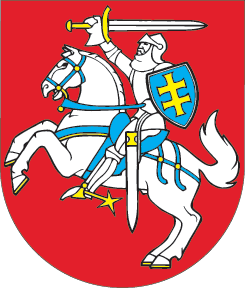 LIETUVOS RESPUBLIKOSCIVILINIO PROCESO KODEKSO 737, 738 IR 739 STRAIPSNIŲ PAKEITIMO ĮSTATYMO NR. XII-2518 3 STRAIPSNIO PAKEITIMOĮSTATYMAS2016 m. gruodžio 20 d. Nr. XIII-140Vilnius1 straipsnis. 3 straipsnio pakeitimasPakeisti 3 straipsnį ir jį išdėstyti taip:„3 straipsnis. 739 straipsnio pakeitimasPakeisti 739 straipsnį ir jį išdėstyti taip:„739 straipsnis. Pinigų sumos, iš kurių išieškoti negalimaNegalima išieškoti iš sumų, kurios priklauso skolininkui kaip:1) kompensacinės išmokos už darbuotojui priklausančių įrankių nusidėvėjimą ir kaip kitos kompensacijos, kurios mokamos, kai dirbama nukrypstant nuo normalių darbo sąlygų;2) sumos, mokamos darbuotojui, vykstančiam į tarnybinę komandiruotę, perkeliamam, priimamam į darbą ir pasiųstam dirbti į kitas vietoves;3) motinystės, tėvystės ir vaiko priežiūros išmokos;4) išmokos vaikams, mokamos pagal Lietuvos Respublikos išmokų vaikams įstatymą;5) laidojimo pašalpa;6) išmokos, mokamos pagal Šalpos pensijų įstatymą ir Lietuvos Respublikos tikslinių kompensacijų įstatymą, ir kitos tikslinės socialinės išmokos, pašalpos ir kompensacijos iš valstybės ir savivaldybių biudžetų nepasiturinčių gyventojų socialinei paramai;7) valstybinė socialinio draudimo našlaičių pensija, mokama pagal Lietuvos Respublikos valstybinio socialinio draudimo pensijų įstatymą, valstybinė našlaičių pensija, mokama pagal Lietuvos Respublikos valstybinių pensijų įstatymą, pareigūnų ir karių valstybinė našlaičių pensija, mokama pagal Lietuvos Respublikos pareigūnų ir karių valstybinių pensijų įstatymą, valstybinė signataro našlaičių renta, Respublikos Prezidento našlaičių valstybinė renta;8) išeitinės išmokos.“Skelbiu šį Lietuvos Respublikos Seimo priimtą įstatymą.Respublikos Prezidentė	Dalia Grybauskaitė